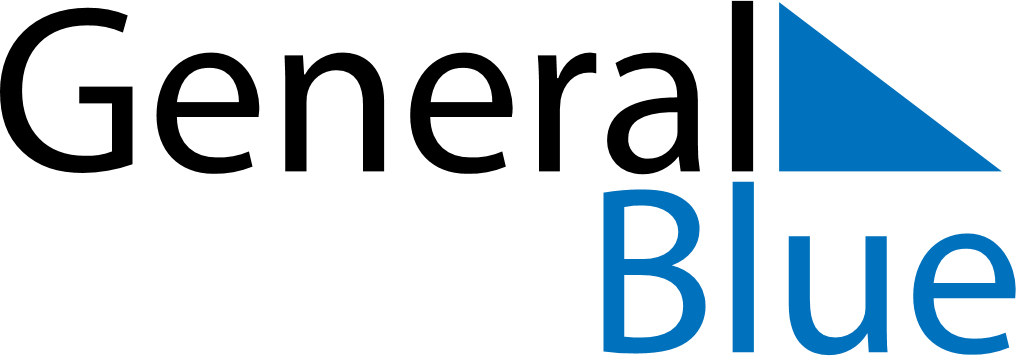 May 2027May 2027May 2027MaltaMaltaMONTUEWEDTHUFRISATSUN12Labour Day345678910111213141516171819202122232425262728293031